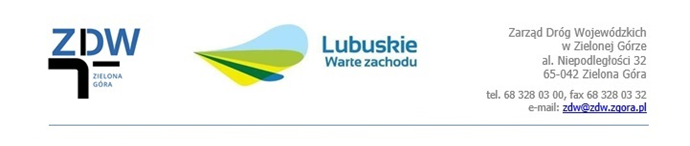                                                                                                            Załącznik Nr 2do Zarządzenia Dyrektora nr 9/2021  w sprawie zasad postępowania przy udzielaniu zamówień których  wartość  nie przekracza kwoty 130 000 złotych   o której mowa w art. 2 ust. 1 pkt 1 ustawy pzp Zielona Góra, dnia 17.09.2021 r.Znak sprawy: ZDW-ZG-WZD-3317-12/2021ZAPYTANIE  OFERTOWE	Zamawiający zaprasza do złożenia oferty na wykonanie usługi/dostawy/roboty budowlanej* o wartości  nieprzekraczającej kwoty netto określonej w art. 4 pkt 8 ustawy z dnia 29 stycznia 2004 r. Prawo zamówień publicznych                 (Dz. U. z 2021 r. poz. 1129 ze zm.). NAZWA I ADRES ZAMAWIAJĄCEGO:Województwo Lubuskie – Zarząd Dróg Wojewódzkich w Zielonej Górze,al. Niepodległości 32, 65-042 Zielona GóraTel. (68) 328 03 30, fax (68) 328 03 32REGON: 006092820, NIP: 973-05-90-332.  PRZEDMIOT ZAMÓWIENIA:Dostawa 1 szt. fabrycznie nowej posypywarko-solarki o pojemności 6 m3 przeznaczonej do zwalczania śliskości zimowej SZCZEGÓŁOWY OPIS PRZEDMIOTU ZAMÓWIENIA:Wymagane parametry do posypywarko-solarki montowanej na skrzyni ładunkowej samochodu ciężarowego:1. Pojemność ładunkowa 6 m3 – każda posypywarko-solarka.2. Kompletna instalacja zwilżania materiałów sypkich (sól/kruszywo), pojemność zbiorników na solankę min. 1760 – max.  (zbiorniki wykonane z materiału odpornego na działanie roztworu wodnego chlorku sodu Na/Cl).3.Skrzynia ładunkowa zabezpieczona antykorozyjnie przed szkodliwym działaniem materiałów sypkich (sól/kruszywo), rynna i talerz rozrzucający wykonany ze stali nierdzewnej, możliwość włączenia i wyłączenia opróżniania posypywarki na postoju.4. Krata zabezpieczająca zasobnik przed przedostawaniem się zanieczyszczeń, z prętów stalowych o rozstawie nie większym niż , odchylna.5. Odchylna wodoodporna pokrywa (plandeka) skrzyni ładunkowej.6. Podawanie materiału sypkiego na talerz rozrzucający podajnikiem taśmowym (gumowym), naciąg taśmy regulowany, talerz z możliwością regulacji wysokości oraz wykonany z materiału odpornego na korozję, zakres posypywania  min 3 -  lub większy.7. Rodzaj napędu – własny silnik napędowy.8. Piaskarka z możliwością samozaładunku na nośnik tj. rolka prowadząca (najazdowa) – komplet 2 szt.9. Parametry układu sterowania: Optyczny układ kontroli i posypywania światło robocze czerwone,Czujnik posypu bezdotykowy lub optyczny układ kontroli posypywania przy pomocy czujnika podczerwieni (kontrolka na pulpicie sterującym informująca o pracy talerza rozsypującego),Zakres regulacji: - szerokości posypywania,- gęstości posypywania,- asymetrii posypywania,- włączanie i wyłączanie zwilżania solanką.Czujnik min. poziomu solanki oraz materiałów sypkich,Układ sterowania elektroniczny, odporny na wstrząsy, wodoodporny pulpit z wyświetlaczem,Uniwersalny uchwyt pulpitu sterującego do samochodu ciężarowego,Możliwość rejestracji podstawowych danych o pracy maszyny, licznik ilości zużytych materiałów, godzin pracy i ilości przejechanych kilometrów,Piaskarko-solarka ma posiadać możliwość pracy i sterowania w trybie ręcznym (awaryjnym) w przypadku wystąpienia awarii pulpitu.10. Dodatkowe elementy:Gniazdo rozłączne,Drabina i podest,Pulsująca lampa ostrzegawcza w kolorze żółtym zamontowana na posypywarko- solarce,Kolor posypywarko-solarki pomarańczowy,Rama główna do podpór demontażowych, Elementy mocowania posypywarki na samochodzie ciężarowym, łańcuchy mocujące 4 szt.,Podpory demontażowe z mechanizmem korbkowym udźwig 3 tony lub podpory o nośności 12 ton,Instrukcja obsługi w języku polskim,Książka gwarancyjna,Możliwość montowania czujników elektronicznych systemu monitorowania i pozycjonowania pojazdów bez utraty gwarancji (bez ingerencji w instalacje elektroniczną i elektryczną),Gwarancja min. 24 miesiące od daty zakupu (data protokołu zdawczo-odbiorczego),Szkolenie obsługi Zamawiającego dot. sezonu zimowego 2021/2022 (termin do uzgodnienia z Zamawiającym),Serwis gwarancyjny (przegląd, naprawy, dostawa części zamiennych),Wykonawca zaopatrzy wydany produkt w świadectwo Kontroli Technicznej oraz atesty i certyfikaty dopuszczenia niezbędne do eksploatacji na polskich drogach publicznych, instrukcję obsługi i eksploatacji w języku polskim oraz dokumenty gwarancyjne.11. Dostawca dostarczy zamówiony sprzęt na własny koszt i ryzyko do wskazanej przez Zamawiającego jednostki podległej tj. do poszczególnych Obwodów Drogowych na terenie województwa lubuskiego i ustawi na podporach we wskazane miejsce.12. Wykonawca zapewni wykonanie nieodpłatnego pierwszego montażu posypywarki na nośnik w miejscu i terminie wskazanym przez Zamawiającego, uzgodnionym uprzednio z Wykonawcą.Do OFERTY należy dołączyć w języku polskim dokumentację techniczno-ruchową /DTR/ jak również zdjęcia oraz foldery potwierdzające oferowane parametry techniczne.TERMIN WYKONANIA ZAMÓWIENIA:Wymagany termin realizacji zamówienia: wg oświadczenia wykonawcy nie później niż 60 dni od podpisania umowyV.  OSOBA WYZNACZONA DO KONTAKTÓW ZE STRONY ZAMAWIAJĄCEGO:Sylwia Abramczyk, tel. 68 353-73-54 VI.  KRYTERIA OCENY OFERT I ICH ZNACZENIE:1. Przy dokonywaniu wyboru najkorzystniejszej oferty zamawiający stosować będzie następujące kryteria oceny ofert:a) kryterium: cena (C) - waga 60%Zamawiający przyzna 60 punktów ofercie o najniższej cenie, każdej następnej zostanie przyporządkowana liczba punktów proporcjonalnie mniejsza, według wzoru:C = (C min / C o) x 60 pktgdzie: Cmin - najniższa cena brutto z ocenianych ofert (zł) Co – cena brutto oferty badanej (zł)b) Maksymalny czas usunięcia awarii za wyjątkiem napraw powypadkowych (T) – waga 20%Zamawiający w kryterium Maksymalny czas usunięcia awarii (za wyjątkiem napraw powypadkowych)będzie przyznawał punkty wg wzoru:z założeniem, że 1 pkt odpowiada 1%Jeżeli Wykonawca nie wykreśli w Formularzu oferty w pkt 2 maksymalnego czasu usunięcia awarii, Zamawiający uzna,                  iż Wykonawca deklaruje najdłuższy czas tj. 24 godziny i oferta w ramach tego kryterium otrzyma 0 pkt.c) kryterium: gwarancja na sprzęt (G) – waga 20%Zamawiający w kryterium Gwarancja na sprzęt będzie przyznawał punkty wg wzoru:z założeniem, że 1 pkt odpowiada 1%Najkrótszy możliwy okres gwarancji wymagany przez Zamawiającego: 24 m-ce.Najdłuższy możliwy okres gwarancji uwzględniony do oceny ofert: 36 m-cy. Wykonawca może zaproponować okres gwarancji jakości w miesiącach, tj. 24, 30 lub 36 miesięcy.Bez względu na powyższe, jeżeli warunki gwarancji udzielonej przez producenta materiałów i urządzeń przewidują dłuższy okres gwarancji jakości niż gwarancja udzielona przez Wykonawcę, obowiązuje okres gwarancji w wymiarze równym okresowi gwarancji producenta. Jeżeli Wykonawca nie wykreśli w Formularzu oferty w pkt 3 Okresu gwarancji, Zamawiający uzna, iż Wykonawca deklaruje najkrótszy okres gwarancji tj. 24 miesiące i oferta w ramach tego kryterium otrzyma 0 pkt.2. Całkowita liczba punktów, jaką otrzyma dana oferta zostanie obliczona wg poniższego wzoru:K o = C + T + Ggdzie: C – liczba punktów przyznana ofercie ocenianej w kryterium Cena T – liczba punktów przyznana ofercie ocenianej w kryterium Maksymalny czas usunięcia awarii za wyjątkiem napraw powypadkowychG – liczba punktów przyznana ofercie w kryterium Gwarancja na sprzętPunkty przyznane w poszczególnych kryteriach zostaną zaokrąglone do dwóch miejsc po przecinku. Zamawiający udzieli zamówienia wykonawcy, który spełni wszystkie warunki postawione w Zapytaniu ofertowym, a jego oferta zostanie oceniona jako najkorzystniejsza w oparciu o podane kryteria.VII.  OPIS SPOSOBU OBLICZENIA CENY W SKŁADANEJ PROPOZYCJI OFERTOWEJ:1. Cena oferty zostanie wyliczona przez Wykonawcę na formularzu cenowym.2. Cena winna być wyrażona w złotych polskich.3. Ceny jednostkowe określone przez Wykonawcę zostaną ustalone  na okres ważności umowy i nie będą podlegać zmianom.4. Wszystkie wartości określone w formularzu cenowym oraz ostateczna cena oferty winny być wyliczone według przepisów zawartych w ustawie z dnia 29 sierpnia 1997 r. o Narodowym Banku Polskim.5. Wykonawca jest zobowiązany do wypełnienia i określenia wartości we wszystkich pozycjach formularza cenowego.                  Oferta z niekompletnym formularzem cenowym nie będzie brana pod uwagę podczas oceny ofert.VIII.  MIEJSCE I TERMIN ZŁOŻENIA OFERTY:Ofertę należy złożyć w zamkniętej kopercie lub faksem lub pocztą elektroniczną do dnia 24 września 2020 r. do godz. 12:00 Decydujące znaczenie dla oceny zachowania powyższego terminu ma data wpływu oferty do Zamawiającego, a nie data                   jej wysłania. Oferty można składać w zamkniętej kopercie z dopiskiem : „Zapytanie ofertowe – „Dostawa 1 szt. fabrycznie nowej posypywarko-solarki o pojemności 6 m3 przeznaczonej do zwalczania śliskości zimowej” na adres: Województwo  Lubuskie  -  Zarząd  Dróg  Wojewódzkich,  al.  Niepodległości  32,   65-042  Zielona Góra,  lub  faksem  na  nr 068 328 03 32, lub pocztą elektroniczną na adres e-mail: zdw@zdw.zgora.pl.IX.  INFORMACJE DOTYCZĄCE WYBORU NAJKORZYSTNIEJSZEJ OFERTY:Informacja o wyborze najkorzystniejszej oferty zostanie przekazana wykonawcom, którzy odpowiedzieli na zapytanie ofertowe w formie pisemnej, faksem lub pocztą elektroniczną oraz zostanie zamieszczona na stronie internetowej zamawiającego.               X.  OFERTA POWINNA ZAWIERAĆ:1. wypełniony formularz ofertowy  - formularz nr 1;2. wypełniony formularz cenowy - formularz nr 2;3. dokument potwierdzający, że wykonawca jest ubezpieczony od odpowiedzialności cywilnej w zakresie prowadzonej działalności związanej z przedmiotem zamówienia na sumę gwarancyjną nie mniejszą niż 100.000,00 złW przypadku składania ofert przez podmioty występujące wspólnie, warunek może być spełniony łącznie;4. referencje potwierdzające posiadanie wiedzy i doświadczenia tj.Wykonawca wykaże wykonane, a w przypadku świadczeń okresowych lub ciągłych również wykonywane główne dostawy* w okresie ostatnich trzech lat przed upływem terminu składania ofert, a jeżeli okres prowadzenia działalności jest krótszy - w tym okresie, wraz z podaniem ich wartości, przedmiotu, dat wykonania i podmiotów na rzecz których dostawy zostały wykonane oraz załączeniem dowodów, określających czy te dostawy zostały wykonane lub są wykonywane należycie, przy czym dowodami, o których mowa, są referencje bądź inne dokumenty wystawione przez podmiot, na rzecz którego dostawy były wykonywane, a w przypadku świadczeń okresowych lub ciągłych są wykonywane, a jeżeli z uzasadnionej przyczyny o obiektywnym charakterze wykonawca nie jest w stanie uzyskać tych dokumentów - oświadczenie wykonawcy; w przypadku świadczeń okresowych lub ciągłych nadal wykonywanych referencje bądź inne dokumenty potwierdzające ich należyte wykonywanie powinny być wydane nie wcześniej niż 3 miesiące przed upływem terminu składania ofert;* przez główną dostawę zamawiający rozumie jedną dostawę sprzętu do zimowego utrzymania dróg o wartości min. 100.000,00 zł bruttoNie dopuszcza się sumowania dostaw celem uzyskania wymaganej minimalnej ilości. W przypadku składania ofert przez podmioty występujące wspólnie, warunek musi być spełniony przynajmniej przez jeden              z podmiotów.	5. Zamawiający dopuszcza możliwość powierzenia części lub całości zamówienia podwykonawcom. Jeżeli wykonawca zamierza powierzyć wykonanie części lub całości zamówienia podwykonawcom, zobowiązany jest do wskazania tego w ofercie.	6. W celu potwierdzenia, że oferowane dostawy odpowiadają wymaganiom określonym przez zamawiającego, zamawiający może żądać w szczególności próbek, opisów, fotografii, planów, projektów, rysunków, modeli, wzorów, programów komputerowych oraz innych podobnych materiałów, których autentyczność musi zostać poświadczona przez wykonawcę                     na żądanie zamawiającego. W związku z powyższym należy przedłożyć dla posypywarko-solarek i pługów: a) dokumentację techniczno-ruchową /DTR/,b) zdjęcia, foldery, ulotki producentów, potwierdzające oferowane parametry techniczne.7. Sprzęt do zimowego utrzymania dróg powinien spełniać warunki określone przez Zamawiającego w „Opisie przedmiotu zamówienia”.DOKUMENTY NALEŻY SKŁADAĆ W ORYGINALE LUB KOPII POŚWIADCZONEJ ZA ZGODNOŚĆ                                  Z ORYGINAŁEM PRZEZ WYKONAWCĘ.XI.  POZOSTAŁE INFORMACJE:       1.   Zamawiający zastrzega sobie prawo do:           a) zmiany lub odwołania niniejszego ogłoszenia;           b) zmiany warunków lub terminów prowadzonego postępowania ofertowego;            c) unieważnienia postępowania na każdym jego etapie bez podania przyczyny, a także pozostawienia postępowania bez wyboru oferty;XII. Klauzula informacyjna zgodnie z art. 13 RODO Zgodnie z art. 13 ust. 1 i 2 rozporządzenia Parlamentu Europejskiego i Rady (UE) 2016/679 z dnia 27 kwietnia 2016 r.                           w sprawie ochrony osób fizycznych w związku z przetwarzaniem danych osobowych i w sprawie swobodnego przepływu takich danych oraz uchylenia dyrektywy 95/46/WE (ogólne rozporządzenie o ochronie danych) (Dz. Urz. UE L 119 z 04.05.2016,              str. 1), dalej „RODO”, informuję, że: 1. administratorem Pani/Pana danych osobowych jest:Województwo Lubuskie - Zarząd Dróg Wojewódzkich65-042 Zielona Góra, al. Niepodległości 32telefon: (0-68) 328-03-00, fax: (068) 328-03-32, (068) 328 03 38;2. Administrator wyznaczył Inspektora danych osobowych, którego dane kontaktowe udostępnione są na stronie internetowej www.zdw.zgora.pl;3. Pani/Pana dane osobowe przetwarzane będą na podstawie art. 6 ust. 1 lit. c RODO w celu związanym z postępowaniem               o udzielenie zamówienia publicznego pn. „Dostawa 1 szt. fabrycznie nowej posypywarko-solarki o pojemności 6 m3 przeznaczonej do zwalczania śliskości zimowej” nr sprawy: ZDW-ZG-WZD-3317-12/2021, prowadzonym w trybie zapytania ofertowego, na podstawie art. 4.8 ustawy Prawo zamówień publicznych (Dz. U. z 2021 r. poz. 1129  ze zm.);4. Odbiorcami Pani/Pana danych osobowych będą osoby lub podmioty, którym udostępniona zostanie dokumentacja postępowania w oparciu o ustawę o dostępie do informacji publicznej (Dz. U. z 2020 r. poz. 2176 ze zm.);5. Pani/Pana dane osobowe będą przechowywane na podstawie przepisów prawa, przez okres niezbędny do realizacji celu przetwarzania, lecz nie krócej niż okres wskazany w przepisach o archiwizacji;6. Podanie przez Panią/Pana danych osobowych jest dobrowolne, lecz stanowi warunek konieczny do skutecznego złożenia oferty i zawarcia umowy;7. w odniesieniu do Pani/Pana danych osobowych decyzje nie będą podejmowane w sposób zautomatyzowany, stosowanie do art. 22 RODO;8. posiada Pani/Pan:na podstawie art. 15 RODO prawo dostępu do danych osobowych Pani/Pana dotyczących;na podstawie art. 16 RODO prawo do sprostowania Pani/Pana danych osobowych *;na podstawie art. 18 RODO prawo żądania od administratora ograniczenia przetwarzania danych osobowych                           z zastrzeżeniem przypadków, o których mowa w art. 18 ust. 2 RODO **;  prawo do wniesienia skargi do Prezesa Urzędu Ochrony Danych Osobowych, gdy uzna Pani/Pan, że przetwarzanie danych osobowych Pani/Pana dotyczących narusza przepisy RODO;9. nie przysługuje Pani/Panu:w związku z art. 17 ust. 3 lit. b, d lub e RODO prawo do usunięcia danych osobowych;prawo do przenoszenia danych osobowych, o którym mowa w art. 20 RODO;na podstawie art. 21 RODO prawo sprzeciwu, wobec przetwarzania danych osobowych, gdyż podstawą prawną przetwarzania Pani/Pana danych osobowych jest art. 6 ust. 1 lit. c RODO. 											      Podpis 										……….…………………………………										       Dyrektora lub osoby upoważnionejZałączniki:Formularz ofertowy – załącznik nr 1Formularz cenowy – załącznik nr 2Specyfikacja Techniczna – załącznik nr 3Projekt umowy – załącznik nr 4Opis przedmiotu zamówienia – załącznik nr 5Warunki gwarancji i serwisowania – załącznik nr 6______________________* skorzystanie z prawa do sprostowania nie może skutkować zmianą wyniku postępowania o udzielenie zamówienia publicznego ani zmianą postanowień umowy w zakresie niezgodnym z ustawą Pzp oraz nie może naruszać integralności protokołu oraz jego załączników.** prawo do ograniczenia przetwarzania nie ma zastosowania w odniesieniu do przechowywania, w celu zapewnienia korzystania ze środków ochrony prawnej lub w celu ochrony praw innej osoby fizycznej lub prawnej, lub z uwagi na ważne względy interesu publicznego Unii Europejskiej lub państwa członkowskiego.Załącznik nr 1…………………………………..        (pieczęć wykonawcy)FORMULARZ  OFERTOWYWOJEWÓDZTWO LUBUSKIE -                                   ZARZĄD DRÓG WOJEWÓDZKICHW ZIELONEJ GÓRZEal. Niepodległości 3265-042 Zielona Góradotyczy zamówienia pod nazwą: Dostawa 1 szt. fabrycznie nowej posypywarko-solarki o pojemności 6 m3 przeznaczonej do zwalczania śliskości zimowej 1. OFERUJEMY wykonanie przedmiotu zamówienia za cenę brutto zł: ........................................................................................(słownie) ......................................................................................................................................................................................zgodnie z załączonym formularzem cenowym.2. OŚWIADCZAMY, że termin realizacji dostawy wynosi: ..........................................................................................................3. OŚWIADCZAMY, że maksymalny czas usunięcia awarii za wyjątkiem napraw powypadkowych wynosi: 	12 godzin*,		18 godzin*,	         24 godziny*.*niepotrzebne skreślić4. UDZIELAMY   24 m-ce*     30 m-cy*     36 m-cy*     gwarancji na oferowaną posypywarko-solarkę, liczonej od daty podpisania protokołu końcowego (zdawczo-odbiorczego).5. OŚWIADCZAMY, że oferowane piaskarko-solarki są fabrycznie nowe.6. ZAPEWNIAMY serwis gwarancyjny (przegląd, naprawy, dostawę części zamiennych).Oświadczamy, że posiadamy autoryzowany serwis gwarancyjny.…………………………………………………………………………………………………………………………………………………………………………………………………………………………………………………………………………………………………….(podać nazwę i adres)Zobowiązujemy się do dostarczenia wraz z urządzeniem dokumentu gwarancyjnego w języku polskim.                       W dokumencie gwarancyjnym podamy warunki gwarancji nie gorsze od podanych w powyższym formularzu.7. ZOBOWIĄZUJEMY się do przeszkolenia pracowników Zamawiającego, którzy będą obsługiwać sprzęt.8. ZOBOWIĄZUJEMY się do nieodpłatnego pierwszego montażu posypywarki na nośnik w miejscu i terminie wskazanym przez Zamawiającego, który zostanie uprzednio uzgodniony przez strony.8. OŚWIADCZAMY, że zapoznaliśmy się z postanowieniami umowy, które zostały zawarte w Zapytaniu Ofertowym                                i zobowiązujemy się w przypadku wyboru naszej oferty do zawarcia umowy na warunkach, w miejscu i terminie wyznaczony przez Zamawiającego.9. DOSTAWY objęte zamówieniem wykonami sami* /  przy współudziale podwykonawców*. Podwykonawcom zostanie powierzona realizacja następującego zakresu zamówienia:10. KORESPONDENCJĘ w sprawie przedmiotowego postępowania należy kierować na poniższy adres:Firma: ………………………………………………………………………………………………………………………………………….Adres: …………………………………………………………………………………………………………………………………………tel. ………………………….. fax ………………………….. e-mail: ………………….……………………………………………………11. OŚWIADCZAMY, że wypełniliśmy obowiązki informacyjne przewidziane w art. 13 lub art. 14 RODO1) wobec osób fizycznych, od których dane osobowe bezpośrednio lub pośrednio pozyskaliśmy w celu ubiegania się o udzielenie zamówienia publicznego w niniejszym zapytaniu ofertowym.**12. Załącznikami do niniejszej oferty są:a) …………………………………………….b) …………………………………………….										       Podpisano:                                                                                                                .......................................................................................								            (miejscowość i data + czytelny podpis upełnomocnionego       									 przedstawiciela lub imienna pieczątka + podpis)* niepotrzebne skreślić1) rozporządzenie Parlamentu Europejskiego i Rady (UE) 2016/679 z dnia 27 kwietnia 2016 r. w sprawie ochrony osób fizycznych w związku z przetwarzaniem danych osobowych i w sprawie swobodnego przepływu takich danych oraz uchylenia dyrektywy 95/46/WE (ogólne rozporządzenie o ochronie danych)                    (Dz. Urz. UE L 119 z 04.05.2016, str. 1).                                                                                                                                                                                                                                                                       ** W przypadku gdy wykonawca nie przekazuje danych osobowych innych niż bezpośrednio jego dotyczących lub zachodzi wyłączenie stosowania obowiązku informacyjnego, stosownie do art. 13 ust. 4 lub art. 14 ust. 5 RODO treści oświadczenia wykonawca nie składa (usunięcie treści oświadczenia  przez jej wykreślenie z formularza oferty).Załącznik nr 2       ......................................                                                                                                                                                                                          (miejscowość, data)……………………….…………….       (pieczęć wykonawcy )FORMULARZ CENOWYDostawa 1 szt. fabrycznie nowej posypywarko-solarki o pojemności 6 m3 przeznaczonej do zwalczania śliskości zimowejSŁOWNIE WARTOŚĆ BRUTTO: …………………………….…………………………………………………………. zł 							                               Podpisano:                                                                                                               ................................................................                                                                                                                                     (czytelny podpis upełnomocnionego przedstawiciela                                                                                                                                                      lub imienna pieczątka + podpisZałącznik nr 3……………………………             Pieczęć Wykonawcydo zapytania ofertowego pn.:Dostawa 1 szt. fabrycznie nowej posypywarko-solarki o pojemności 6 m3 przeznaczonej do zwalczania śliskości zimowej SPECYFIKACJA TECHNICZNA POSYPYWARKO-SOLARKISkładając ofertę oświadczamy, że oferowany przez nas sprzęt charakteryzuje się poniższymi parametrami:typ ............................................................ rok produkcji  ....................Do Oferty należy dołączyć w języku polskim dokumentację techniczno-ruchową /DTR/ jak również zdjęcia                        oraz foldery potwierdzające oferowane parametry techniczne.Oświadczam, że oferowane przez naszą firmę urządzenia są fabrycznie nowe, kompletne posiadają wymagane prawem atesty i certyfikaty, nie wymagają żadnych dodatkowych inwestycji i są gotowe                  do pracy.Zobowiązujemy się również do przeszkolenia personelu, który ma obsługiwać urządzenie w terminie wyznaczonym przez Zamawiającego (dot. sezonu zimowego 2021/2022).Na potwierdzenie prawidłowości powyższych danych załączamy oryginalne ulotki producentów.                                                                                                           Podpisano:__________________ dnia __ __ _____ roku                                      .......................................................................................                                                                          			                                     (czytelny podpis upełnomocnionego przedstawiciela                                                                                                                                      	                                   lub imienna pieczątka + podpis)Załącznik nr 4UMOWA  ZDW-ZG-WZD/……../2021 (projekt)zawarta w dniu __________ w Zielonej Górze pomiędzy Województwem Lubuskim, w którego imieniu działa Zarząd Dróg Wojewódzkich z siedzibą w Zielonej Górze, al. Niepodległości 32 zwanym dalej ZAMAWIAJĄCYM, reprezentowanym przez: Dyrektora ...............................działającym na podstawie pełnomocnictwa Zarządu Województwa Lubuskiego w Zielonej Górze z dnia…………………………………………………………….………………………………………………………………przy kontrasygnacieGłównego Księgowego – Martyny Włodarczyk,działającej na podstawie upoważnienia Skarbnika Województwa Lubuskiegoa ………………………………………………………… z siedzibą w ………………….…………………… wpisaną do ……………………………..………………… pod numerem ….............................., zwaną dalej WYKONAWCĄ, reprezentowaną przez: ………………………………………  –  …………………………………………..W wyniku przeprowadzonego postępowania w trybie zamówienia o wartości nieprzekraczającej 130 tys. zł  (nr sprawy: ZDW-ZG-WZD-3317-12/2021) zgodnie z przepisami Zarządzenia nr 9/2021 Dyrektora Zarządu Dróg Wojewódzkich w Zielonej Górze z dnia 11.03.2021r. w sprawie zasad postępowania przy udzielaniu zamówień których wartość nie przekracza kwoty 130 000 zł określonej w art. 2 ust. 1 pkt 1  ustawy Pzp, zawiera się umowę o następującej treści:PRZEDMIOT UMOWY§ 11. Zamawiający zamawia, a Wykonawca zobowiązuje się wykonać:Dostawę 1 szt. fabrycznie nowej posypywarko-solarki o pojemności 6 m3 przeznaczonej do zwalczania śliskości zimowej 2. Szczegółowe wymagania ilościowe i jakościowe zamawianego sprzętu określa opis przedmiotu zamówienia, stanowiący załącznik do niniejszej umowy.Wykonawca zobowiązuje się zawiadomić Zamawiającego, o przygotowaniu urządzenia do odbioru, telefonicznie z 5-dniowym wyprzedzeniem przed ustalonym terminem odbioru pisemnie lub za pomocą środków komunikacji elektronicznej.Wykonawca dostarczy zamówiony sprzęt na własny koszt i ryzyko, do wskazanej przez Zamawiającego jednostki podległej. Poprzez dostawę rozumie się dowóz oraz rozładunek sprzętu na bazie Zamawiającego.Z pojazdem dostarczona zostanie cała dokumentacja w języku polskim obejmująca: świadectwa Kontroli Technicznej oraz atesty i certyfikaty dopuszczenia niezbędne do eksploatacji na polskich drogach publicznych, instrukcje obsługi i eksploatacji w języku polskim oraz dokumenty gwarancyjne. Wykonawca ponosi wyłączną odpowiedzialność za wszelkie szkody będące następstwem nienależytego wykonania przedmiotu umowy i zobowiązuje się pokryć je w pełnej wysokości.Jeżeli w toku czynności odbioru końcowego zostaną stwierdzone wady, to Zamawiającemu przysługują następujące uprawnienia:a/ jeżeli wady umożliwiają użytkowanie przedmiotu odbioru zgodnie z przeznaczeniem, Zamawiający ma prawo odmówić odbioru do czasu usunięcia wad,b/ jeżeli wady uniemożliwiają użytkowanie zgodnie z przeznaczeniem, Zamawiający może odstąpić od umowy lub żądać wykonania przedmiotu umowy po raz drugi.TERMIN REALIZACJI UMOWY§ 2Całość zamówienia należy zrealizować w terminie do:   wg oświadczenia wykonawcy             nie później niż 60 dni od podpisania umowy OŚWIADCZENIE WYKONAWCY§ 31. Wykonawca oświadcza, że przejmuje na siebie odpowiedzialność za szkody powstałe w majątku osób trzecich w związku z realizacją przedmiotu umowy.2. Wykonawca posiada w okresie obowiązywania umowy ważną polisę nr …..………………………….. zawartą  z ……………………………………..……….….. potwierdzającą, że Wykonawca jest ubezpieczony od odpowiedzialności cywilnej (kontraktowej) obejmującej szkody wyrządzone Zamawiającemu i osobom trzecim w związku z wykonywaniem niniejszej umowy na sumę ubezpieczenia nie mniejszą niż ……………….. zł. Polisa potwierdzająca ww. ubezpieczenie stanowi załącznik niniejszej umowy.3.Wykonawca zobowiązany jest do zapewnienia ciągłości ubezpieczenia w okresie trwania umowy.                           W przypadku zakończenia okresu obowiązywania polisy, Wykonawca ma obowiązek przedstawić Zamawiającemu potwierdzoną za zgodność z oryginałem prolongatę ubezpieczenia. W przypadku nieprzekazania prolongaty polisy, o której mowa w zdaniu poprzedzającym, lub w przypadku nieodnowienia polisy zamawiający może według swego wyboru odstąpić od umowy albo ubezpieczyć Wykonawcę na jego koszt. Koszty poniesione na ubezpieczenie Wykonawcy Zamawiający potrąci                        z wynagrodzenia Wykonawcy. Odstąpienie od umowy z przyczyn, o których mowa w niniejszym ustępie stanowi odstąpienie z przyczyn leżących po stronie Wykonawcy.PRZEDSTAWICIELE STRON§ 41. Wyznacza się przedstawicieli Zamawiającego do nadzoru i podejmowania decyzji w sprawach realizacji zamówienia w osobie:       a) ……………..………. - Rejon Dróg Wojewódzkich w ……………………, tel. ……………………       b) ……………..………. - Obwód Drogowy w ………………………….……., tel. ……………………2. Przedstawiciele Zamawiającego uprawnieni są do wydawania Wykonawcy poleceń związanych                   z zapewnieniem prawidłowego oraz zgodnego z umową wykonania przedmiotu umowy.3. Przedstawicielem Wykonawcy będzie: ……………………… tel. …………………………4. Zmiana osób wskazanych do reprezentowania Zamawiającego i Wykonawcy nie jest traktowana jako zmiana umowy i nie wymaga sporządzenia aneksu, jedynie pisemnego niezwłocznego powiadomienia stron.PODWYKONAWCY § 5Wykonawca może powierzyć wykonanie przedmiotu umowy podwykonawcom.Zamawiający zobowiązuje Wykonawcę do przedłożenia poświadczonej za zgodność z oryginałem kopii zawartej umowy o podwykonawstwo w terminie 7 dni od dnia jej zawarcia.Do zawarcia umowy przez podwykonawcę z dalszym podwykonawcą jest wymagana zgoda Zamawiającego i Wykonawcy. Postanowienia ust. 2 stosuje się odpowiednio.Wykonawca i podwykonawca nie mogą bez zgody Zamawiającego przenieść wierzytelności wynikających z niniejszej umowy jak i umów o podwykonawstwo na osoby trzecie.WYNAGRODZENIE§ 61. Wartość wynagrodzenia ustala się na kwotę netto: …………………………………..…………złsłownie: …………………………………………………………………………………....…………… złz podatkiem VAT 23%  tj. kwota brutto - …………..…………………………………………..….… zł słownie: …………………………………………………………………………………………….…… złzgodnie z formularzem cenowym stanowiącym załącznik do niniejszej umowy.2. Wartość wynagrodzenia Wykonawcy z tytułu realizacji niniejszej umowy określona w ust. 1 niniejszego paragrafu uwzględnia wszystkie koszty związane z wykonaniem przedmiotu umowy.3. Wartość umowy określona w ust. 1 ulegnie odpowiednio zmianie, jeżeli w czasie obowiązywania umowy zmienią się przepisy dotyczące stawki podatku VAT.WIERZYTELNOŚCI§ 71. Wykonawca nie może dokonać zastawienia lub przeniesienia, w szczególności: cesji, przekazu, sprzedaży; jakiejkolwiek wierzytelności wynikającej z umowy lub jej części, jak również korzyści wynikającej z umowy                lub udziału w niej na osoby trzecie bez uprzedniej, pisemnej zgody Zamawiającego. 2. W przypadku Wykonawcy będącego konsorcjum, z wnioskiem do Zamawiającego o wyrażenie zgody                      na dokonanie czynności, o której mowa w ust. 1, występuje podmiot reprezentujący wszystkich członków konsorcjum, zgodnie z posiadanym pełnomocnictwem.3. Zamawiający nie wyrazi zgody na dokonanie czynności określonej w ust. 1 dopóki Wykonawca nie przedstawi dowodu zaspokojenia roszczeń wszystkich podwykonawców, których wynagrodzenie byłoby regulowane ze środków objętych wierzytelnością będącą przedmiotem czynności przedstawionej do akceptacji.                                                                  4. Cesja, przelew lub czynność wywołująca podobne skutki, dokonane bez pisemnej zgody Zamawiającego,             są względem Zamawiającego bezskuteczne.ROZLICZENIE FAKTUR§ 81. Rozliczenie przedmiotu umowy zostanie dokonane fakturą jednorazowo na podstawie dokumentów przewozowych i odbioru dostawy przez Zamawiającego. Dokumenty będą zawierały potwierdzenie wykonania dostawy przez osoby wyznaczone przez Zamawiającego w § 4.2. Warunkiem zapłaty faktur Wykonawcy będzie uregulowanie wszystkich płatności należnych podwykonawcom i dalszym podwykonawcom i załączenie przez Wykonawcę do faktury oświadczenia 
o uregulowaniu wobec podwykonawców i dalszych podwykonawców wszystkich należności z tytułu wykonanych dostaw wraz z dowodami potwierdzającymi tę zapłatę. Powyższe oświadczenie powinno być także potwierdzone przez podwykonawców. Wzory oświadczeń stanowią załączniki do opisu przedmiotu zamówienia. 3. Za dowody potwierdzające zapłatę wymagalnego wynagrodzenia podwykonawcom Zamawiający uzna, potwierdzone za zgodność z oryginałem, kopie faktur podwykonawców prawidłowo wystawionych                                    i dostarczonych Wykonawcy lub podwykonawcy (z potwierdzeniem wpływu) wraz z potwierdzeniem dokonania zapłaty. Faktury winny określać zakres rzeczowy wykonanych części zamówienia wynikający z umów o podwykonawstwo, w tym dalszego podwykonawcy, należne kwoty wynikające z wystawionych przez nich faktur oraz obustronnie podpisanego protokołu odbioru. Dodatkowo Wykonawca wypełni zestawienie faktur i dokonanych płatności dla podwykonawców i dalszych podwykonawców zgodnie z tabelą, której wzór stanowi załącznik do opisu przedmiotu zamówienia.4. W przypadku uregulowania płatności gotówką, dokumentem potwierdzającym zapłatę będzie pokwitowanie, zgodne z art. 462 § 1 Kodeksu cywilnego.5. Do czasu dostarczenia przez Wykonawcę dokumentów, o których mowa w ust. 3 i 4 Zamawiający wstrzyma zapłatę wynagrodzenia na rzecz Wykonawcy, bez prawa naliczania przez Wykonawcę odsetek za opóźnienie.6. Podstawą do wystawienia faktury jest dokument odbioru dostawy podpisany przez pracownika Zamawiającego.7. Zamawiający ma obowiązek zapłaty faktury w terminie 30 dni kalendarzowych licząc od daty doręczenia jej Zamawiającemu przez Wykonawcę. Terminem płatności faktury jest data obciążenia rachunku Zamawiającego. 8. Zamawiający zastrzega, że termin zapłaty przez Zamawiającego wymagalnego wynagrodzenia wobec Wykonawcy nie może być krótszy niż termin zapłaty wymagalnego wynagrodzenia Wykonawcy wobec podwykonawcy/dalszego podwykonawcy.9. Do faktury Wykonawca dołącza podpisany przez strony komplet dokumentów rozliczeniowych (dokumenty przewozowe i odbioru dostawy, rozliczenie finansowe z podwykonawcami, dokumenty dopuszczające  i potwierdzające parametry techniczne wydane przez odpowiednie jednostki). 10. Wynagrodzenie zostanie przekazane na konto bankowe Wykonawcy …………………………………..………………………………………………………………………………… 11. Wykonawca oświadcza, że wskazany do rozliczeń rachunek bankowy jest ujęty w Białej liście podatników VAT.12. Zmiana rachunku bankowego Wykonawcy wymaga aneksu pisemnego do umowy.13. Za zwłokę w zapłacie należności z faktur przysługują odsetki ustawowe za opóźnienie.14. Wykonawca zobowiązany jest do umieszczania na fakturze symbolu PKWiU.15. Faktury VAT należy wystawiać na:Województwo Lubuskie - Zarząd Dróg Wojewódzkich w Zielonej Górzeal. Niepodległości 32, 65 - 042 Zielona Góra NIP: 973-05-90-332.16. Adres, na który należy przesyłać faktury VAT:Zarząd Dróg Wojewódzkich w Zielonej Górze;al. Niepodległości 32, 65-042 Zielona Góra.17. Faktury elektroniczne można przesłać przez Platformę Elektronicznego Fakturowania (https://efaktura.gov.pl/). Dane identyfikacyjne skrzynki ZDW w Zielonej Górze:TYP numeru PEPPOL - NIP, Numer PEPPOL: 9730010122, skrócona nazwa skrzynki: ZDWZG.GWARANCJA JAKOŚCI§ 91. Wykonawca na dostarczony sprzęt udziela ….. miesięcznej gwarancji licząc od daty podpisania protokołu końcowego (zdawczo-odbiorczego), na warunkach określonych poniżej.2. Gwarancja udzielona przez Wykonawcę nie wyłącza uprawnień gwarancyjnych Zamawiającego przyznanych przez Producenta. 3. W celu zapewnienia prawidłowej obsługi sprzętu Wykonawca zobowiązuje się na swój koszt                         do przeszkolenia personelu obsługującego sprzęt. Szkolenie na terenie poszczególnych Obwodów Drogowych, termin do uzgodnienia z Zamawiającym po dostawie sprzętu. 4.Serwis gwarancyjny prowadzony będzie przez:……………………………………………………………………………………………………5. Koszty naprawy gwarancyjnej wraz z dojazdem poniesie Wykonawca. 6. Usunięcie awarii zgłoszonej przez Zamawiającego w okresie gwarancyjnym nastąpi w ciągu ….. godzin      od pisemnego lub telefonicznego zgłoszenia. 7. W przypadku stwierdzenia, iż usunięcie awarii będzie trwało dłużej niż ….. godziny, Wykonawca na drugi dzień od zgłoszenia awarii zobowiązany jest dostarczyć sprzęt zastępczy o takich samych parametrach.  8. W przypadku nieusunięcia przez Wykonawcę zgłoszonej wady lub usterki w wyznaczonym terminie Zamawiający może usunąć wady w zastępstwie Wykonawcy i na jego koszt po uprzednim pisemnym powiadomieniu Wykonawcy.9. Naprawy odbywać się będą w siedzibie i godz. pracy jednostek ZDW tj. od poniedziałku do piątku w godz. 700 – 1500 lub w dni wolne od pracy /sobota – niedziela/ w uzgodnieniu z Zamawiającym.10. Strony rozszerzają okres rękojmi za wady na okres udzielonej gwarancji jakości.KARY UMOWNE§ 101. W razie niewykonania lub nienależytego wykonania umowy strony zobowiązują się zapłacić kary umowne w następujących wypadkach i wysokościach:1.1. Wykonawca zapłaci Zamawiającemu kary umowne:a) za zwłokę w dotrzymaniu terminu określonego w §2 niniejszej umowy - w wysokości 0,1%  
wartości umowy brutto za każdy dzień zwłoki w realizacji dostawy,b) za zwłokę w usunięciu wad stwierdzonych przy odbiorze oraz w okresie rękojmi i gwarancji w wysokości 0,1% wartości umowy brutto za każdy dzień zwłoki, liczony od upływu terminu wyznaczonego na usunięcie wad przez Zamawiającego,c) za brak ciągłości ubezpieczenia w okresie trwania umowy i nieprzedłużenie potwierdzonej za zgodność                     z oryginałem prolongaty ubezpieczenia – w wysokości 1 000,00 zł brutto.1.2. Wykonawca zapłaci Zamawiającemu karę umowną z tytułu odstąpienia od umowy przez Wykonawcę
z przyczyn niezawinionych przez Zamawiającego oraz przez Zamawiającego z przyczyn zawinionych przez Wykonawcę w wysokości 10% wynagrodzenia umownego brutto określonego w § 6.2. Zamawiający zapłaci Wykonawcy karę umowną z tytułu nieuzasadnionego odstąpienia od umowy 
w  wysokości 10 % wynagrodzenia umownego brutto z tym, że art. 145 ustawy - Prawo zamówień  publicznych ma odpowiednie zastosowanie.3. Stronom umowy przysługuje prawo dochodzenia odszkodowania przenoszącego wysokość kar umownych do wysokości rzeczywiście poniesionej szkody i utraconych korzyści.4. Zamawiający zastrzega sobie prawo potrącenia kar umownych z wynagrodzenia należnego Wykonawcy,               na co Wykonawca wyraża zgodę przez podpisanie niniejszej umowy.5. Łączna wartość kar umownych naliczonych na podstawie umowy nie może przekroczyć 100% wynagrodzenia umownego brutto określonego w §6.ZMIANY W UMOWIE§ 111. Zakazuje się istotnych zmian postanowień zawartej umowy w stosunku do treści oferty, na podstawie której dokonano wyboru Wykonawcy chyba, że Zamawiający przewidział możliwość dokonania takiej zmiany w ogłoszeniu o zamówieniu lub Specyfikacji istotnych warunków zamówienia oraz określił warunki takiej zmiany.2. Zgodnie z ust. 1 Zamawiający dopuszcza zmiany postanowień zawartej umowy w następujących przypadkach:a) zmiana terminu realizacji całości zamówienia w sytuacji wystąpienia okoliczności, leżących po stronie Zamawiającego, której nie można było przewidzieć w chwili zawarcia umowy.b) zmiany osobowe:- zmiana osób, przy pomocy których Wykonawca lub Zamawiający realizuje przedmiot umowy,c) pozostałe okoliczności powodujące możliwość zmiany umowy:− siła wyższa uniemożliwiająca wykonanie przedmiotu umowy zgodnie z SIWZ; Przez siłę wyższą Strony rozumieją każde zdarzenie zewnętrzne, niemożliwe do przewidzenia, któremu nie można było zapobiec, a mające wpływ na realizację umowy− urzędowa zmiana obowiązującej stawki VAT;− zmiana sposobu rozliczania umowy lub dokonywania płatności na rzecz Wykonawcy na skutek zmian dokonanych przez Zamawiającego w wytycznych dotyczących realizacji dostawy, rezygnacja przez Zamawiającego z realizacji części przedmiotu umowy. W takim przypadku wynagrodzenie przysługujące Wykonawcy zostanie pomniejszone, przy czym Zamawiający zapłaci za wszystkie spełnione świadczenia oraz udokumentowane koszty, które Wykonawca poniósł w związku z wynikającymi z umowy planowanymi świadczeniami.- zmiana regulacji prawnych obowiązujących po dniu zawarcia umowy,- zmiany danych związanych z obsługą administracyjno-organizacyjną umowy, z zastrzeżeniem treści §4   ust. 4 powyżej,- zmiany danych rejestrowych,- zmiany będące następstwem sukcesji uniwersalnej z mocy prawa po jednej ze stron umowy,- zmiany numeru rachunku Wykonawcy,- zmiany teleadresowe stron umowy określonych w umowie.3. Zakres świadczenia Wykonawcy wynikający z umowy jest tożsamy z jego zobowiązaniem zawartym w ofercie.4. Umowa jest nieważna w części wykraczającej poza określenie przedmiotu zamówienia zawarte w Specyfikacji istotnych warunków zamówienia.5.Wszelkie zmiany w umowie pod rygorem nieważności muszą być dokonane w formie pisemnej.ODSTĄPIENIE ZAMAWIAJĄCEGO OD UMOWY§ 121. W razie zaistnienia istotnej zmiany okoliczności powodującej, że wykonanie umowy nie leży w interesie publicznym, czego nie można było przewidzieć w chwili zawarcia umowy, Zamawiający może odstąpić od umowy w terminie 30 dni od powzięcia wiadomości o powyższych okolicznościach. W takim przypadku Wykonawca może żądać jedynie wynagrodzenia należnego mu z tytułu wykonania części umowy. 2. Zamawiający może, oprócz innych przyczyn wskazanych w umowie, odstąpić od niniejszej umowy                             w sytuacji:w przypadku niedotrzymania terminu określonego w § 2,Wykonawca wykonuje dostawę będącą przedmiotem umowy w sposób niezgodny z dokumentacją określającą przedmiot zamówienia, wskazaniami Zamawiającego lub umową.3. Odstąpienie od umowy, o którym mowa w umowie powinno nastąpić w formie pisemnej i zawierać uzasadnienie pod rygorem nieważności takiego oświadczenia. 4. Oświadczenie o odstąpieniu od umowy, o którym mowa w zdaniu poprzedzającym i w § 3 ust. 3, powinno być złożone Wykonawcy w terminie 30 dni od dnia, w którym Zamawiający dowiedział się o przyczynie będącej podstawą odstąpienia.5. Odstąpienie od umowy nie zwalnia Wykonawcy z obowiązku zapłaty kar umownych.INTERPRETACJA UMOWY§131. W przypadku wystąpienia trudności z interpretacją umowy Zamawiający i Wykonawca będą się posiłkować postanowieniami oferty.2. W sprawach nieuregulowanych w umowie zastosowanie mają przepisy Kodeksu cywilnego. 3. Spory powstałe na tle realizacji niniejszej umowy będą rozstrzygane przez sąd powszechny właściwy                         dla siedziby Zamawiającego. 4 Wszelkie zmiany i uzupełnienia treści umowy pod rygorem nieważności muszą być dokonywane wyłącznie w formie pisemnej.LICZBA EGZEMPLARZY UMOWY I ZAŁĄCZNIKI§ 141.Umowę sporządzono w 2 egzemplarzach po 1 egzemplarzu dla każdej ze Stron.2. Integralną część umowy stanowią załączniki:formularz ofertowyformularz cenowyspecyfikacja techniczna posypywarko-solarkid)  warunki gwarancji i serwisowania posypywarko-solarkipolisa OC  opis przedmiot zamówienia             ZAMAWIAJĄCY:                                                                                 WYKONAWCA:			………………………………………..				           ………………………………………… Przy kontrasygnacie:………………………………………...Załącznik nr 5OPIS PRZEDMIOTU ZAMÓWIENIAdo zapytania ofertowego pn.:Dostawa 1 szt. fabrycznie nowej posypywarko-solarki o pojemności 6 m3 przeznaczonej do zwalczania śliskości zimowej Wymagane parametry do posypywarko-solarki montowanej na skrzyni ładunkowej samochodu ciężarowego:1. Pojemność ładunkowa 6 m3 – każda posypywarko-solarka.2. Kompletna instalacja zwilżania materiałów sypkich (sól/kruszywo), pojemność zbiorników na solankę min. 1760 – max.  (zbiorniki wykonane z materiału odpornego na działanie roztworu wodnego chlorku sodu Na/Cl).3.Skrzynia ładunkowa zabezpieczona antykorozyjnie przed szkodliwym działaniem materiałów sypkich (sól/kruszywo), rynna i talerz rozrzucający wykonany ze stali nierdzewnej, możliwość włączenia i wyłączenia opróżniania posypywarki na postoju.4. Krata zabezpieczająca zasobnik przed przedostawaniem się zanieczyszczeń, z prętów stalowych o rozstawie nie większym niż , odchylna.5. Odchylna wodoodporna pokrywa (plandeka) skrzyni ładunkowej.6. Podawanie materiału sypkiego na talerz rozrzucający podajnikiem taśmowym (gumowym), naciąg taśmy regulowany, talerz z możliwością regulacji wysokości oraz wykonany z materiału odpornego na korozję, zakres posypywania min. 3 -  lub większy.7. Rodzaj napędu – własny silnik napędowy.8. Piaskarka z możliwością samozaładunku na nośnik tj. rolka prowadząca (najazdowa) – komplet 2 szt.9. Parametry układu sterowania: Optyczny układ kontroli i posypywania światło robocze czerwone,Czujnik posypu bezdotykowy lub optyczny układ kontroli posypywania przy pomocy czujnika podczerwieni (kontrolka na pulpicie sterującym informująca o pracy talerza rozsypującego),Zakres regulacji: - szerokości posypywania,- gęstości posypywania,- asymetrii posypywania,- włączanie i wyłączanie zwilżania solanką.Czujnik min. poziomu solanki oraz materiałów sypkich,Układ sterowania elektroniczny, odporny na wstrząsy, wodoodporny pulpit z wyświetlaczem,Uniwersalny uchwyt pulpitu sterującego do samochodu ciężarowego,Możliwość rejestracji podstawowych danych o pracy maszyny, licznik ilości zużytych materiałów, godzin pracy i ilości przejechanych kilometrów,Piaskarko-solarka ma posiadać możliwość pracy i sterowania w trybie ręcznym (awaryjnym)                            w przypadku wystąpienia awarii pulpitu.10. Dodatkowe elementy:Gniazdo rozłączne,Drabina i podest,Pulsująca lampa ostrzegawcza w kolorze żółtym zamontowana na posypywarko- solarce,Kolor posypywarko-solarki pomarańczowy,Rama główna do podpór demontażowych, Elementy mocowania posypywarki na samochodzie ciężarowym, łańcuchy mocujące 4 szt.,Podpory demontażowe z mechanizmem korbkowym udźwig 3 tony lub podpory o nośności 12 ton,Instrukcja obsługi w języku polskim,Książka gwarancyjna,Możliwość montowania czujników elektronicznych systemu monitorowania i pozycjonowania pojazdów bez utraty gwarancji (bez ingerencji w instalacje elektroniczną i elektryczną),Gwarancja min. 24 miesiące od daty zakupu (data protokołu zdawczo-odbiorczego),Szkolenie obsługi Zamawiającego dot. sezonu zimowego 2021/2022 (termin do uzgodnienia                                     z Zamawiającym),Serwis gwarancyjny (przegląd, naprawy, dostawa części zamiennych),Wykonawca zaopatrzy wydany produkt w świadectwo Kontroli Technicznej oraz atesty i certyfikaty dopuszczenia niezbędne do eksploatacji na polskich drogach publicznych, instrukcję obsługi i eksploatacji w języku polskim oraz dokumenty gwarancyjne.11. Dostawca dostarczy zamówiony sprzęt na własny koszt i ryzyko do wskazanej przez Zamawiającego jednostki podległej tj. do poszczególnych Obwodów Drogowych na terenie województwa lubuskiego i ustawi          na podporach we wskazane miejsce.12. Wykonawca zapewni wykonanie nieodpłatnego pierwszego montażu posypywarki na nośnik                          w miejscu i terminie wskazanym przez Zamawiającego, który zostanie uprzednio uzgodniony przez strony.Do OFERTY należy dołączyć w języku polskim dokumentację techniczno-ruchową /DTR/ jak również zdjęcia  oraz foldery potwierdzające oferowane parametry techniczne.Załącznik nr 6...................................        (pieczęć wykonawcy)WARUNKI  GWARANCJI  I  SERWISOWANIA dot. posypywarko-solarkiDostawa 1 szt. fabrycznie nowej posypywarko-solarki o pojemności 6 m3 przeznaczonej do zwalczania śliskości zimowej Oświadczam, że posiadamy autoryzowany serwis gwarancyjny.Znajduje się on: .......................................................................................................................................................................................................................................................Zobowiązujemy się do dostarczenia wraz z urządzeniem dokumentu gwarancyjnego w języku polskim.                       W dokumencie gwarancyjnym podamy warunki gwarancji nie gorsze od podanych w powyższym formularzu.                                                                                                       Podpisano:………………………… dnia ……………….…..                                             ........................................................................ 	                                                                                                                      (czytelny podpis upełnomocnionego przedstawiciela               lub imienna pieczątka + podpis)Max. czas usunięcia awarii12 h18 h24 hPunkty20100Gwarancja na sprzęt36 m-cy30 m-cy24 m-cePunkty20100Wymagania ZamawiającegoOferowane warunkiSERWIS I GWARANCJAxrodzaj gwarancji : blachy - układ elektrohydrauliczny, silnikod kiedy rozpoczyna się okres gwarancjimin. liczba dni naprawy przedłużająca okres gwarancjiNazwa i adres Podwykonawcy(podać o ile to wiadome na etapie składania oferty)Zakres powierzonych do wykonania robót1.2.Lp.Wyszczególnienie elementów rozliczeniowychJedn. miaryilośćCena
 jedn. netto w  złWartość netto w zł(kol.4 x kol.5)1234561.Fabrycznie nowa posypywarko-solarka o pojemności 6 m3 przeznaczona do zwalczania śliskości zimowej montowana na skrzyni ładunkowej samochodu ciężarowego z własnym silnikiem napędowymtyp ………………………rok prod. ……………..szt.1RAZEM WARTOŚĆ NETTO ZŁ:RAZEM WARTOŚĆ NETTO ZŁ:RAZEM WARTOŚĆ NETTO ZŁ:RAZEM WARTOŚĆ NETTO ZŁ:RAZEM WARTOŚĆ NETTO ZŁ:PODATEK VAT (23%)PODATEK VAT (23%)PODATEK VAT (23%)PODATEK VAT (23%)PODATEK VAT (23%)RAZEM WARTOŚĆ BRUTTO ZŁ:RAZEM WARTOŚĆ BRUTTO ZŁ:RAZEM WARTOŚĆ BRUTTO ZŁ:RAZEM WARTOŚĆ BRUTTO ZŁ:RAZEM WARTOŚĆ BRUTTO ZŁ:Wymagania ZamawiającegoT/NOpis oferowanych warunków przez dostawcęPosypywarko-solarka montowana na skrzyni ładunkowej samochodu ciężarowego – 1 szt.Posypywarko-solarka montowana na skrzyni ładunkowej samochodu ciężarowego – 1 szt.Posypywarko-solarka montowana na skrzyni ładunkowej samochodu ciężarowego – 1 szt.1. Pojemność ładunkowa 6 m3……………………………………….……………………………………….……………………………………….……………………………………….2. Kompletna instalacja zwilżania materiałów sypkich (sól/kruszywo), pojemność zbiorników na solankę min. 1760 – max.  (zbiorniki wykonane  z materiału odpornego na działanie roztworu wodnego chlorku sodu Na/Cl).……………………………………….……………………………………….……………………………………….……………………………………….……………………………………….……………………………………….3. Skrzynia ładunkowa zabezpieczona antykorozyjnie przed szkodliwym działaniem materiałów sypkich (sól/kruszywo), rynna i talerz rozrzucający wykonany ze stali nierdzewnej, możliwość włączenia i wyłączenia opróżniania posypywarki na postoju.……………………………………….……………………………………….……………………………………….……………………………………….……………………………………….4. Krata zabezpieczająca zasobnik przed przedostawaniem się zanieczyszczeń, z prętów stalowych o rozstawie nie większym niż , odchylna.……………………………………….……...……………………………….……………………………………….5. Odchylna wodoodporna pokrywa (plandeka) skrzyni ładunkowej.………………………………………...............................................................................................................……………………………………….6. Podawanie materiału sypkiego na talerz rozrzucający podajnikiem taśmowym (gumowym), naciąg taśmy regulowany, talerz z możliwością regulacji wysokości oraz wykonany z materiału odpornego na korozję, zakres posypywania  min 3 -  lub większy.……………………………………….……………………………………….……………………………………….……………………………………….7. Rodzaj napędu – własny silnik napędowy.……………………………………….8. Piaskarka z możliwością samozaładunku na nośnik     tj. rolka prowadząca (najazdowa) – komplet 2 szt.……………………………………….9. Parametry układu sterowania: Optyczny układ kontroli i posypywania światło robocze czerwone,Czujnik posypu bezdotykowy lub optyczny układ kontroli posypywania przy pomocy czujnika podczerwieni (kontrolka na pulpicie sterującym informująca o pracy talerza rozsypującego),Zakres regulacji: - szerokości posypywania,- gęstości posypywania,- asymetrii posypywania,- włączanie i wyłączanie zwilżania solanką.Czujnik min. poziomu solanki oraz materiałów sypkich,Układ sterowania elektroniczny, odporny na wstrząsy, wodoodporny pulpit z wyświetlaczem,Uniwersalny uchwyt pulpitu sterującego do samochodu ciężarowego,Możliwość rejestracji podstawowych danych o pracy maszyny, licznik ilości zużytych materiałów, godzin pracy i ilości przejechanych kilometrów,Piaskarko-solarka ma posiadać możliwość pracy i sterowania w trybie ręcznym (awaryjnym) w przypadku wystąpienia awarii pulpitu.……………………………………….……………………………………….……………………………………….……………………………………….……………………………………….……………………………………….……………………………………….……………………………………….……………………………………….……………………………………….……………………………………….……………………………………….……………………………………….……………………………………….……………………………………….……………………………………….……………………………………….…………………………………….………………………………………….……………………………………….…………………………………….………………………………………….……………………………………….10. Dodatkowe elementy:Gniazdo rozłączne,Drabina i podest,Pulsująca lampa ostrzegawcza w kolorze żółtym zamontowana na posypywarko- solarce,Kolor posypywarko-solarki pomarańczowy,Rama główna do podpór demontażowych, Elementy mocowania posypywarki na samochodzie ciężarowym, łańcuchy mocujące        4 szt.,Podpory demontażowe z mechanizmem korbkowym udźwig 3 tony lub podpory o nośności 12 ton,Instrukcja obsługi w języku polskim,Książka gwarancyjna,Możliwość montowania czujników elektronicznych systemu monitorowania i pozycjonowania pojazdów bez utraty gwarancji (bez ingerencji w instalację elektroniczną i elektryczną),Gwarancja min. 24 miesiące od daty zakupu (data protokołu zdawczo-odbiorczego),Szkolenie obsługi Zamawiającego dot. sezonu zimowego 2021/2022 (termin do uzgodnienia z Zamawiającym),Serwis gwarancyjny (przegląd, naprawy, dostawa części zamiennych).Wykonawca zaopatrzy wydany produkt w świadectwo Kontroli Technicznej oraz atesty i certyfikaty dopuszczenia niezbędne do eksploatacji na polskich drogach publicznych, instrukcję obsługi i eksploatacji w języku polskim oraz dokumenty gwarancyjne……………………………………….……………………………………….......................................................……………………………………….……………………………………….……………………………………….……………………………………….……………………………………….……………………………………….……………………………………….……………………………………….……………………………………….……………………………………….……………………………………….……………………………………….……………………………………….……………………………………….……………………………………….……………………………………….……………………………………….……………………………………….……………………………………….……………………………………….……………………………………….……………………………………….……………………………………….……………………………………….……………………………………….……………………………………….……………………………………….……………………………………….11. Dostawca dostarczy zamówiony sprzęt na własny koszt i ryzyko do wskazanej przez Zamawiającego jednostki podległej tj. do poszczególnych Obwodów Drogowych na terenie województwa lubuskiego i ustawi na podporach         we wskazane miejsce.……………………………………….……………………………………….……………………………………….……………………………………….12. Wykonawca zapewni wykonanie nieodpłatnego pierwszego montażu posypywarki na nośnik w miejscu                 i terminie wskazanym przez Zamawiającego, który zostanie uprzednio uzgodniony przez strony.……………………………………….……………………………………….……………………………………….Wymagania ZamawiającegoOferowane warunkiSERWIS I GWARANCJAxrodzaj gwarancji : blachy - układ elektrohydrauliczny, silnikod kiedy rozpoczyna się okres gwarancjimin. liczba dni naprawy przedłużająca okres gwarancji